ИГРЫ НА РАЗВИТИЕ ЛОГИЧЕСКОГО МЫШЛЕНИЯИгра «Чем похожи и чем отличаются?».Цель: развивать логическое мышление.Описание: ведущий предлагает ребенку два предмета, ребенок должен провести их сравнение и указать сходство и различие.НАПРИМЕР: СРАВНИМ СЛИВУ И ПЕРСИК. Сходства: оба фрукты, растут на деревьях; отличаются по вкусу, персик слаще и сочнее, слива кисло-сладкая; по форме: персик круглый, а слива бывает круглая или овальной формы; по цвету: слива темно-синяя, персик желто-оранжевый.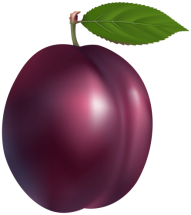 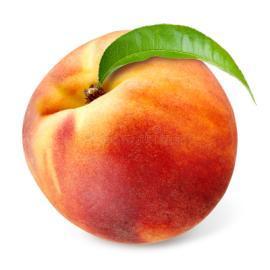 2. МАЛЕНЬКАЯ ДЕВОЧКА И КУКЛА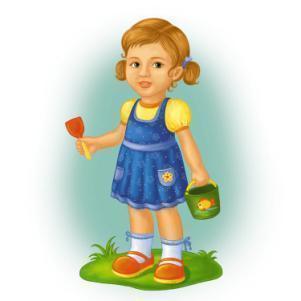 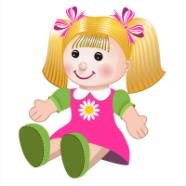 3.ПТИЦА И САМОЛЕТ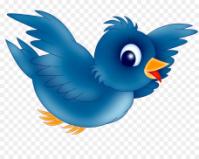 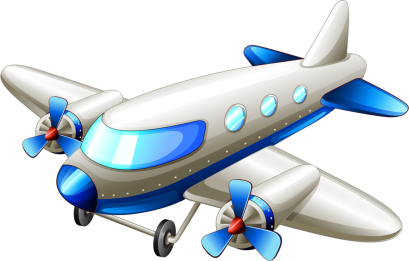 4. КОШКА И БЕЛКА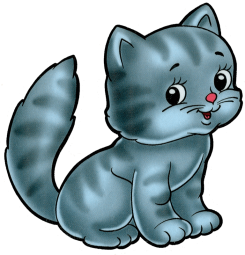 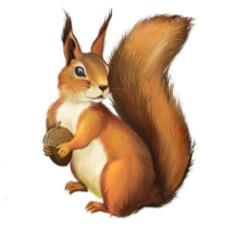 5. ФЛОМАСТЕРЫ И МЕЛКИ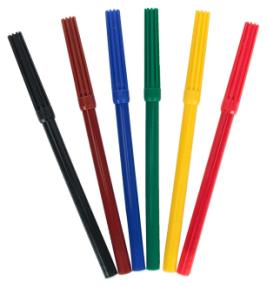 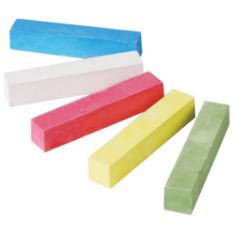 Игра «Оживи рисунок»Оборудование: лист бумаги, разделенный на несколько квадратов, простой карандаш.Описание. В каждой клетке рисуют овал (или другую фигуру: прямоугольник, квадрат, треугольник), который затем нужно превратить в какую-либо картинку.НАПРИМЕР: Из квадрата может получиться домик.Игра «Вспомни быстрее».Цель: развивать логическое мышление.Описание: предложить ребенку быстро вспомнить и назвать три предмета круглой формы, три деревянных предмета, четыре домашних животных и т. п.